Szanowni Państwo i Dzieciaki.	Oto nowe karty pracy, na ten tydzień. Jeśli ktoś nie zrobił poprzednich, to bardzo proszę o uzupełnienie 
i odesłanie mi zrobionych zadań. Będę czekać na nie. Część już dostałam i bardzo się z tego powodu cieszę, bo widzę, że się staracie i pracujecie. Dziękuję 	Chciałabym, aby te zadania zostały przez Was robione w miarę systematycznie. Mam nadzieję, że otrzymam je do 19.04.2020 r.W razie potrzeby lub pytań można się ze mną skontaktować od pn. do pt., w godzinach  9.00 – 13.00, telefonicznie (667-149-179) lub za pomocą poczty elektronicznej filipek.b@jedrus.net. Dodawanie i odejmowanie ułamków dziesiętnych metodą pisemną.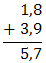 W dodawaniu i odejmowaniu pisemnym przecinek spada, np.: 1,8 + 3,9 = 5,7Żeby było łatwiej, można uzupełniać puste miesca zerami: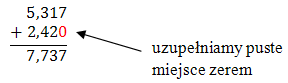 5,317 + 2,42 = 7,737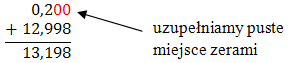 0,2 + 12,998 = 13,198Tak samo postępuje się przy odejmowaniu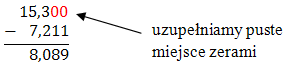 15,3 - 7,211 = 8,089Oblicz w pamięci lub pisemnie.0,1+0,3= 1,4+2,5=11,7−0,3= 6,9 +3,5=1, 45 + 8,2=9,4 + 7,5=Oblicz w pamięci lub pisemnie6,1 + 13,7=4,4 + 5,6=9,8 + 0,2=0,4 + 0,7=1,5 + 0,8=0,2 + 6,9=Oblicz w pamięci lub pisemnie.2,5−1,24=4,261 +2,325=12,1 − 2,325=3,4253−3,03=